Решение № 43 от 24.04.2014 г. Об избрании заместителя Председателя Совета депутатов муниципального округа Головинский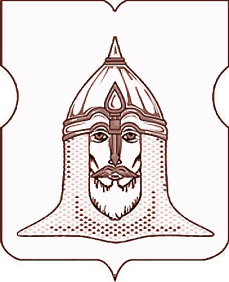 СОВЕТ ДЕПУТАТОВМУНИЦИПАЛЬНОГО ОКРУГА ГОЛОВИНСКИЙРЕШЕНИЕ24.04.2014 № 43Согласно части 9 статьи 12 Закона города Москвы от 6 ноября 2002 N 56 "Об организации местного самоуправления в городе Москве", части 7 статьи 15, статьи 15.1 Устава муниципального округа ГоловинскийСоветом депутатов принято решение:Избрать заместителем Председателя Совета депутатов муниципального округа Головинский Архипцову Надежду Васильевну на непостоянной основе на срок полномочий Совета депутатов муниципального округа Головинский.Администрации муниципального округа Головинский разместить настоящее решение на официальном сайте органов местного самоуправления муниципального округа Головинский www.nashe-golovino.ru.Решение Совета депутатов муниципального округа Головинский от 28 января 2014 года № 13 «Об избрании исполняющего обязанности главы муниципального округа Головинский» признать утратившим силу.Настоящее решение вступает в силу с 29 апреля 2014 года.Контроль исполнения настоящего решения возложить на председателя Регламентной комиссии - депутата Сердцева А.И.Исполняющий обязанности главымуниципального округа Головинский                                                     Н.В. Архипцова